PARTE 1 IntroduçãoIntrodução geral do Projeto de revisão do Critério Os Critérios do Comércio Justo Fairtrade garantem uns termos comerciais mais justos entre produtores e compradores, protegem os direitos dos trabalhadores e oferecem a estrutura para que os produtores construam fazendas e organizações prósperas. Tanto produtores como comerciantes devem cumprir com os Critérios do Comércio Justo Fairtrade para obter a certificação Fairtrade. Dentro da Fairtrade International, a Unidade de Critérios e Preços (S&P) é a responsável pelo desenvolvimento dos Critérios do Comércio Justo Fairtrade. O procedimento que segue, conforme descrito no Procedimento Operacional Padrão para o Desenvolvimento de Critérios do Comércio Justo Fairtrade, foi elaborado em conformidade com todos os requisitos do Código ISEAL de Boas Práticas para o Estabelecimento de Critérios Sociais e Ambientais. Isso envolve um alto nível de consulta com às partes interessadas para garantir que os critérios do comércio justo novos e revisados reflitam os objetivos estratégicos da Fairtrade International, sejam baseados nas realidades dos produtores e comerciantes, e atendam às expectativas dos consumidores.Você está convidado a participar da primeira rodada de consulta para revisar o Critério do Comércio Justo Fairtrade para Trabalho Contratado. Para isso, solicitamos que forneçam suas opiniões sobre os tópicos sugeridos neste documento e, sempre que possível, forneça explicações, análises e exemplos que apoiem suas afirmações. As mudanças propostas para o Critério Fairtrade de Trabalho Contratado serão apresentadas na Parte 2.Por favor, envie seus comentários para standards-pricing@fairtrade.net antes de 17 de agosto de 2023. Se você tiver alguma dúvida sobre o rascunho dos critérios ou processo de consulta, entre em contato com standards- pricing@fairtrade.netAntecedentesEste documento de consulta apresenta as mudanças propostas para o Critério de Trabalho Contratado. Os produtores certificados como Organizações de Trabalho Contratado com Fairtrade já seguem várias dessas regras de devida diligência como parte de sua conformidade com o critério atual.Com base nisso e com as regras estabelecidas para a devida diligência em matéria de direitos humanos e meio ambiente (HREDD, por suas siglas em inglês) pelos Princípios orientadores das Nações Unidas sobre as empresas e os direitos humanos (UNGP), esta consulta sugere propostas técnicas para o debate com as partes interessadas com relação à HREDD.Após a rodada de consultas, S&P compilará seus comentários em um documento que será enviado por e-mail para todos os participantes e que também estará disponível no site da Fairtrade International.Para obter informação sobre os objetivos específicos da revisão e sobre o processo e os prazos, consulte o marco geral do projeto.HREDD nos Critérios Fairtrade O respeito pelos direitos humanos é um princípio fundamental da Fairtrade e a Visão da Fairtrade sobre HREDD está explicada aqui em detalhes.Para tornar os negócios mais justos, hoje em dia espera-se que todos os atores nas cadeias de fornecimento realizem a HREDD e cooperem entre si. Em essência, HREDD é um processo que reduz os riscos relacionado com as operações de uma determinada cadeia de fornecimento que colocam em risco os direitos humanos e ambientais.O compromisso da Fairtrade com os direitos humanos reflete nos critérios do comércio justo para produtores e comerciantes, que tem como referência as diferentes convenções da Organização Internacional do Trabalho (OIT). Existe uma crescente expectativa de que todos os participantes na cadeia de fornecimento antecipem e mitiguem os riscos e danos ambientais e de direitos humanos através do fortalecimento de seus processos de devida diligência.No Conselho de Direitos Humanos da ONU de 2008, foi acordada a ideia de que as organizações empresariais têm a responsabilidade de realizar HREDD e também de apoiar o trabalho de devida diligência de seus parceiros da cadeia de fornecimento. Esta responsabilidade foi ratificada no UNGP em 2011. Em seguida, a legislação nacional, incluindo a Lei da Cadeia de Fornecimento da Alemanha, o Dever de Vigilância da França e a Lei de Devida Diligência no Trabalho Infantil dos Países Baixos, entre outras, que tornam que a HREDD seja obrigatória para muitas empresas que operam nesses países. Nosso objetivo é ajudar as empresas certificadas Fairtrade a prosperar neste novo ambiente empresarial, onde HREDD está se tornando em noma em nível mundial. Para as empresas será mais fácil começar a fortalecer suas medidas em HREDD passo a passo antes de que parceiros comerciais ou as regulamentações exijam rápido avanço e um grande investimento.Fairtrade é muito mais do que apenas um esquema de certificação e as propostas de HREDD para os critérios genéricos da Fairtrade são complementadas com nosso apoio aos participantes da cadeia de fornecimento em seu processo de HREDD, que inclui:Defensa: Fairtrade trabalha com parceiros para influenciar nos debates políticos e sociais e que as leis HREDD levem em consideração as necessidades dos produtores e trabalhadores nas regiões produtoras. As leis devem garantir que os custos de HREDD sejam compartilhados entre os participantes da cadeia de fornecimento e não apenas assumidos pelos agricultores e produtores.Sustentabilidade econômica: o Prêmio do Comércio Justo Fairtrade e os mecanismos de precificação visam cobrir custos de produção sustentável e permitir meios de vida sustentáveis. Os preços baseados nesses princípios de sustentabilidade econômica são essenciais para permitir o respeito dos direitos humanos e a proteção do meio ambiente na produção.Salário digno e renda digna: uma parte essencial da abordagem de HREDD da Fairtrade é a pesquisa, promoção e os projetos para mostrar quais são as rendas e salários dignos em áreas de fornecimento e origens específicas, e como podem habilitar, por meio dos preços, o desenvolvimento organizacional, a produtividade e o comércio sustentável.Apoio as organizações de produtores e a auto-organização dos trabalhadores: através de suas Redes de Produtores (RP), Fairtrade apoia as organizações de produtores e auto-organização dos trabalhadores para desenvolver a capacidade e ações de HREDD.Trabalho de projetos e programas: Fairtrade reúne os parceiros da cadeia de fornecimento e permite o diálogo e projetos conjuntos que têm como objetivo melhorar os direitos humanos na produção agrícola.Ao desenvolver HREDD, as Organizações de Trabalho Contratado devem levar em consideração todas as questões ambientais e de direitos humanos reconhecidas na Carta Internacional de Direitos Humanos e a Declaração da OIT sobre os princípios e direitos fundamentais no trabalho. Nos setores onde opera Fairtrade, os direitos humanos podem agrupar em 13 áreas; consulte o Apêndice 1 do guia HREDD para Organizações de Trabalho Contratado, para obter mais informações.Por que HREDD é importante para as Organizações de Trabalho Contratado?Aumento do bem-estar: dispor de ferramentas e mecanismos para melhorar o bem-estar de seus trabalhadores e comunidades, e para reduzir o risco de conflitos sociais e danos ambientais.Melhores relações laborais: quando uma empresa realiza HREDD, incluindo o diálogo social, compreende melhor as necessidades e expectativas dos trabalhadores. Portanto, a gerência pode responder melhor e identificar formas relevantes e viáveis para atender as necessidades e expectativas de seus trabalhadores.Acesso ao mercado: para cumprir com as legislações HREDD, os compradores precisam cada vez mais informações sobre as medidas e os resultados da devida diligência de seus fornecedores.Oportunidades para priorizar: HREDD oferece uma maneira geralmente aceita de definir prioridades de trabalho em temas sociais e ambientais.Influência en sua cadeia de fornecimento: HREDD oferece uma melhor oportunidade de influir na forma em que seus parceiros comerciais realizam a devida diligência.Apoio dos compradores: quando for identificado os problemas mais graves ambientais e de direitos humanos, seus compradores devem colaborar na resolução desses problemas. O guia internacional de devida diligência é muito claro que HREDD é igual a colaboração. Siglas e definições Os grupos-alvo desta consulta são:Produtores certificados (ou interessados em se certificar) com Fairtrade para Trabalho Contratado Trabalhadores e representantes dos trabalhadores relacionados com os produtores que estão certificados de acordo com o Critério Fairtrade para Trabalho ContratadoLicenciados e comerciantes certificados (ou interessados em obter a certificação) de acordo com o Critério Fairtrade para ComerciantesRedes de Produtores, Organizações Nacionais Fairtrade (NFO), Fairtrade International, FLOCERT, sindicatos, ONGs, pesquisadores, etc.Convidamos as partes interessadas a dar sua opinião sobre os requisitos propostos para o Critério de Trabalho Contratado e, sempre que possível, indicar possíveis melhorias.Se você faz parte de uma organização de produtores, a Rede de Produtores pode organizar oficinas e debates coletivos sobre esta consulta. Para obter mais informações, entre em contacto com sua Rede de Produtores.Os representantes dos trabalhadores, os sindicatos e os Comitês Assessores dos Direitos dos Trabalhadores (WRAC) também serão contatados por suas respectivas Redes ou por Fairtrade International com o convite para participar discussões abertas, seja em oficinas, webinars online ou entrevistas pessoais.O tempo necessário para responder ao questionário depende do nível de detalhes de suas respostas. Sua contribuição é muito valiosa, portanto, dedique o tempo que for necessário; agradecemos muito as suas respostas detalhadas. A versão online é salva automaticamente, então você não precisa responder tudo de uma só vez e pode voltar para o questionário posteriormente.ConfidencialidadeTodas as respostas recebidas dos participantes serão tratadas com cuidado e mantidas confidenciais. Os resultados desta consulta são comunicados apenas de forma agregada. Todos os comentários serão analisados e utilizados para elaborar a proposta final. No entanto, para analisar os dados, precisamos saber quais respostas são de produtores, comerciantes, licenciados, etc., por isso pedimos que você nos forneça informações sobre a sua organização. PARTE 2 Rascunho da consulta do critérioEsta consulta está dividida nas seguintes seções: Informações sobre sua organização Complete as informações abaixo:P0.1 Forneça informações sobre a sua organização para que possamos analisar os dados com precisão e entrar em contato com você em caso de requerer esclarecimentos.Os resultados da pesquisa serão apresentados apenas de forma agregada e todas as informações dos participantes serão mantidas confidenciais.Nome de sua organização      Número de identificação FLO ID      País      Nome da pessoa de contato      E-mail da pessoa de contato      P0.2 As respostas baseiam-se em sua opinião pessoal ou é uma opinião coletiva que representa a sua organização? Opinião individual Opinião coletiva que representa minha organização/empresaP0.3 Qual é a sua responsabilidade na cadeia de fornecimento? Assinale todas as opções aplicáveis. Organização de trabalho contratado Representante dos trabalhadores Sindicato  Exportador Importador Fabricante/ Processador Licenciado Varejista  Proprietário da marca Outros (por favor, especifique: ONG, Pesquisador, Rede de Produtores, NFO, FLOCERT,  FI)      P4 Qual é o seu principal produto do Comércio Justo Fairtrade? Selecione um produto.Se você produz vários produtos, selecione a última opção e forneça mais informações na caixa de comentários. Banana Cana-de-açúcar  Cereais Cacau Café Planta para fibras (incluindo o algodão) Frutas frescas (exceto banana) Flores e plantas Sucos de fruta Ouro Ervas e chás/especiarias Nozes Sementes e frutos oleaginosos Frutas e verduras processadas e em conserva  Chá Vegetais Não sei/ não é relevante no meu caso Outro ou vários produtos (especifique no espaço quais produtos ou produtos compostos, etc.):      ComentáriosEtapa 1: Comprometer-seEtapa 2: IdentificarEtapa 3: Abordar e corrigir Etapa 4: RastrearEtapa 5 ComunicarPeríodo de transição e aplicação do critério revisadoFairtrade sugere que os requisitos de HREDD no Critério revisado para Trabalho Contratado sejam aplicáveis a partir de janeiro de 2025. Isso deixa para os comerciantes um período de transição de pelo menos um ano, pois os critérios revisados serão publicados em janeiro de 2024.Comentários gerais e observaçõesNesta seção, convidamos você a fornecer comentários adicionais sobre a consulta de HREDD no Critério para Trabalho Contratado dos requisitos. Se você fizer referência a algum requisito específico do critério, inclua em seu comentário o número do requisito sempre que possível.Se precisar mais informações antes de comentar este documento, não hesite em entrar em contato com standards-pricing@fairtrade.netQuando tiver finalizados seus comentários, salve seu documento em formato MS Word (não converta para PDF) e envie para standards-pricing@fairtrade.net antes de 17 de agosto.Se tiver qualquer problema, entre em contato conosco pelo e-mail: standards-pricing@fairtrade.net.Documento de consulta para as partes interessadas da Fairtrade:Devida diligência em matéria de direitos humanos e meio ambiente no Critério de Trabalho ContratadoDocumento de consulta para as partes interessadas da Fairtrade:Devida diligência em matéria de direitos humanos e meio ambiente no Critério de Trabalho ContratadoPeríodo de consulta19 junho – 17 agosto 2023Gerente do projetoJebet Yegon, Gerente sênior de projetosEleonora Gutwein, Líder de CritériosDDDevida DiligênciaEUUnião EuropeiaFIFairtrade InternationalFMPPreço mínimo FairtradeFPPrêmio FairtradeTCTrabalho ContratadoHLSCritério para Trabalho ContratadoHREDDDevida diligência em matéria de direitos humanos e meio ambienteOITOrganização Internacional do TrabalhoNFOOrganização Nacional FairtradeONGOrganização não governamentalPNRede de produtoresPOOrganização de produtoresAs cinco etapas do procedimento HREDD no Critério de Trabalho Contratado FairtradeCom base no Guia de devida diligência para conduta empresarial responsável da OCDE, Fairtrade requererá que todas as organizações certificadas realizem o processo de HREDD em cinco etapas:Comprometer-se a respeitar os direitos humanos e o meio ambiente.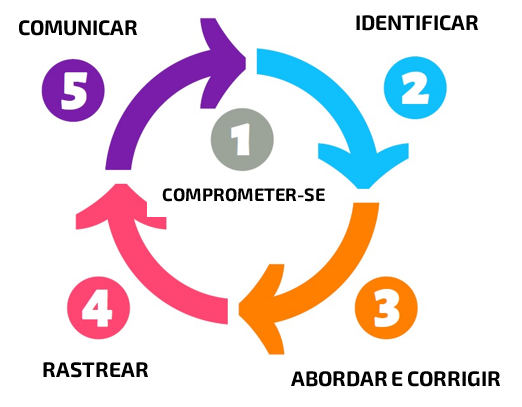 Identificar problemas de direitos humanos e meio ambiente relacionados a suas operações e cadeias de valor.Abordar e corrigir os problemas através de ações. Rastrear o progresso.Comunicar este trabalho às partes interessadas.Em cada etapa, espera-se que as organizações de trabalho contratado consultem com todas as pessoas afetadas por suas operações: trabalhadores (incluindo mulheres, homens, imigrantes e jovens), sindicatos, pessoas que vivem próximo de suas operações e especialistas locais. O diálogo social com trabalhadores, os comités de trabalhadores e/ou sindicatos será fundamental para a devida diligência das organizações de trabalho contratado.A tabela a seguir indica como as cinco etapas da HREDD correspondem com os novos requisitos propostos para o Critério de Trabalho Contratado.É importante observar que as Organizações de trabalho Contratado já estão implementando várias atividades de HREDD. Isso incluem a avaliação de riscos, a capacitação do pessoal e dos trabalhadores sobre questões ambientais e sociais, bem como o desenvolvimento e implementação de políticas sobre trabalho infantil e de gênero.As seções a seguir apresentam as cinco etapas HREDD em detalhes, bem como os requisitos correspondentes propostos no Critério para Trabalho Contratado. A primeira etapa de HREDD é que sua organização se comprometa publicamente a respeitar os direitos humanos e o meio ambiente e realizar a devida diligência. Nesta etapa, espera-se que todas as organizações implementem diferentes medidas relacionadas com o compromisso e a sensibilização. Para isso, sua organização pode:Promover a aceitação entre diretoria, pessoal e os representantes dos trabalhadores. A sensibilização e apoio da diretoria como suporte inicial são vitais para o trabalho de HREDD. Os representantes dos trabalhadores e o pessoal que trabalha em questões ambientais ou sociais também devem receber capacitação sobre direitos humanos e HREDD.Desenvolver e operacionalizar um compromisso de respeito aos direitos humanos e a sustentabilidade ambiental. Seu primeiro compromisso com os direitos humanos e o meio ambiente não precisa ser longo ou complicado (consulte o exemplo na página 9 do guia HREDD para Organizações de trabalho contratado). Seu compromisso deve incluir os comentários e opiniões do pessoal e os trabalhadores, e ser aprovado pela alta gerência. Quando, depois de uns anos seu trabalho de HREDD tenha avançado, pode atualizar seu compromisso e incluir mais informações sobre como organizou seu processo de devida diligência.Sensibilizar.Informar e educar o seu conselho, diretoria, pessoal, trabalhadores, fornecedores e outros parceiros sobre seus direitos e responsabilidades, bem como o compromisso de sua organização com os direitos humanos, a sustentabilidade ambiental e a devida diligência.Influir nas atitudes e comportamentos em prol da proteção dos direitos humanos e meio ambiente. As atividades de conscientização podem incluir:Eventos de formação realizados pelo próprio pessoal ou especialista externos;Produzir recursos educativos como infográficos e vídeos;Estabelecer pontos focais que apoiem a outros membros do pessoal ou trabalhadores respondendo perguntas e buscando um suporte especializado quando necessário;Realizar ou participar em eventos como mesas redondas, seminários, workshops e demonstrações;Envolver sindicatos ou outros representantes dos trabalhadores para conscientizar os trabalhadores;Usar grupos online e redes sociais como Facebook/WhatsApp/Signal;Usar a rádio comunitária, comunicados de imprensa, artigos de opinião ou artes como o teatro de rua.Pode solicitar materiais de sensibilização ou capacitação ao seu contato na Rede de Produtores. Os workshops e os materiais também estão frequentemente disponíveis em agências governamentais locais e as organizações da sociedade civil.As mudanças propostas são:Um novo requisito Básico do ano 0 sobre o compromisso das organizações de trabalho contratado com respeito aos direitos humanos e ao meio ambiente.NOVO Compromisso por escrito de respeitar aos direitos humanos e ambientais.Justificativa: Como base para incorporar sua responsabilidade de respeitar os direitos humanos e o meio ambiente, as Organizações de Trabalho Contratado devem expressar seu compromisso de cumprir esta responsabilidade. Compartilhar seu compromisso com os parceiros comerciais, trabalhadores e outras partes interessadas indica que está comprometido com práticas responsáveis e sustentáveis.Implicações: Isso envolve um esforço relativamente baixo, pois o compromisso não precisa ser longo ou complicado. O compromisso estabelece o objetivo da organização e guiará o futuro trabalho.Fairtrade International desenvolveu guias de orientação e compromisso para ajudar as Organizações de Trabalho Contratado. Você pode encontrar um modelo de compromisso que pode ser adaptado para sua organização, na página 9 do Guia HREDD para Organizações de Trabalho Contratado.Pergunta 1.1-1: Você concorda com o texto do requisito? Concordo Não concordo Indeciso Não sei / não é relevante no meu caso.Pergunta 1.1-2: Se não estiver de acordo com a redação proposta, indique aqui suas razões e sugestões:      Um novo requisito Básico de ano 1 para a conscientização sobre o compromisso das Organizações de Trabalho Contratado com os direitos humanos e o meio ambiente.NOVO ConscientizaçãoJustificativa: Com este requisito, a Organização de Trabalho Contratado está obrigada a conscientizar seus grupos de interesse sobre os direitos humanos e o compromisso da organização, influenciando atitudes e comportamentos voltados à proteção dos direitos humanos e à sustentabilidade ambiental.Implicações: Um programa de conscientização pode ser realizado dentro de uma estrutura já estabelecida. Para os trabalhadores, por exemplo, pode fazer durante uma Assembleia Geral. A Organizações de Trabalho Contratado precisariam ter experiência interna ou externa para apoiar a capacitação sobre o compromisso de respeitar os direitos humanos e meio ambiente.Pergunta 1.2-1: Você concorda com o texto do requisito? Concordo Não concordo Indeciso Não sei / não é relevante no meu caso.Pergunta 1.2-2: Se não estiver de acordo com a redação proposta, indique aqui suas razões e sugestões:      Um novo requisito Básico de ano 0 sobre o cumprimento da legislação nacional.NOVO Cumprimento da legislação nacionalJustificativa: A seção de introdução do Critério para Trabalho Contratado estabelece que Fairtrade International requer que as empresas cumpram sempre a legislação nacional nas questões cobertas no critério. Este novo requisito permitirá que Fairtrade tome medidas se houver violações das leis nacionais sobre os tópicos cobertos por este critério.Implicações: Serão emitidos incumprimentos por não cumprir a legislação nacional. As organizações devem ter um bom conhecimento das leis nacionais aplicáveis.Pergunta 1.3-1: Você concorda com o texto do requisito? Concordo Não concordo Indeciso Não sei / não é relevante no meu caso.Pergunta 1.3-2: Se não estiver de acordo com a redação proposta, indique aqui suas razões e sugestões:      Fortalecimento do requisito 1.1.2 do Critério para Organizações de Trabalho Contratado sobre compartilhar os resultados da auditoria com os trabalhadores.Os resultados da auditoria são compartilhados com os trabalhadores (requisito revisado as mudanças estão destacadas em vermelho) Justificativa:  Esta proposta fortalece o requisito 1.1.2 do Critério para Organizações de Trabalho Contratado tornando obrigatório que os representantes dos trabalhadores participem nas reuniões de abertura e encerramento da auditoria para aumentar a participação e compreensão dos trabalhadores sobre o processo de auditoria.Implicações: Compartilhar os resultados da auditoria com os trabalhadores é uma prática que já está sendo implementada (1.1.2 do Critério para Organizações de Trabalho Contratado). Convidar os representantes dos trabalhadores a participar das reuniões de abertura e encerramento de uma auditoria é mencionado no critério atual como uma boa prática e, portanto, não é obrigatório. O novo requisito obriga os representantes dos trabalhadores a participar nas reuniões, com o fim de aumentar a participação dos trabalhadores e mostrar-lhes como está sendo o desempenho da organização.Pergunta 1.4-1 Você concorda com o texto do requisito? Concordo Não concordo Indeciso Não sei / não é relevante no meu caso.Pergunta 1.4-2: Se não estiver de acordo com a redação proposta, indique aqui suas razões e sugestões:      Um novo requisito Básico del Ano 1 sobre a existência de um Comitê de Conformidade Fairtrade (CCF) para garantir que os trabalhadores estejam comprometidos e envolvidos na implementação dos Critérios de Fairtrade.NOVO Composição do Comitê de Conformidade Fairtrade Justificativa: Oferecer oportunidades para que os trabalhadores se envolvam na implementação dos Critérios Fairtrade, empoderá-los em sua função ao avaliar os riscos no local de trabalho e garantir que estejam devidamente capacitados.Implicações: A empresa deve assegurar que realizem eleições livres e democráticas para conformar o CCF. Os membros do comité deverão receber capacitação sobre os Critérios de Comércio Justo Fairtrade e as atividades de acompanhamento, que deverão ser realizadas dentro das horas de trabalho acordadas. Pergunta 1.5-1 Você concorda com o texto do requisito? Concordo Não concordo Indeciso Não sei / não é relevante no meu caso.Pergunta 1.5-2: Se não estiver de acordo com a redação proposta, indique aqui suas razões e sugestões:      Um novo requisito Básico de ano 3 que detalha as funções do CCF.NOVO Funções do CCFJustificativa: Existem vários comités estabelecidos no Critério para Trabalho Contratado (por exemplo, o Comitê do Prêmio, o Comitê de Segurança e Saúde no Trabalho, etc.). Portanto, é importante que o papel e as tarefas do CCF sejam claramente definidos para que não se sobreponham com as áreas de responsabilidade dos comitês dos trabalhadores existentes.Implicações:  Será necessária a formação e capacitação dos trabalhadores para que entendam o papel do CCF e os benefícios que lhes traz. A Assembleia Geral também deve revisar sua constituição para incluir o papel e a função do CCF.Pergunta 1.6-1 Você concorda com o texto do requisito? Concordo Não concordo Indeciso Não sei / não é relevante no meu caso.Pergunta 1.6-2: Se não estiver de acordo com a redação proposta, indique aqui suas razões e sugestões:      Pergunta 1.7: Vê alguma implicação adicional na implementação dos requisitos propostos na Etapa 1: Comprometer-se?     A segunda etapa no processo de HREDD é identificar os riscos e problemas ambientais e de direitos humanos mais graves e comuns, ou “notável”, associados à sua organização e produção. Observe que esta é uma avaliação de riscos e problemas para as pessoas e meio ambiente, não dos riscos para sua empresa.Os riscos para os direitos humanos e ambientais são gerados por múltiplas causas diretas e indiretas a nível de fazenda, país e cadeia de fornecimento. As causas raiz podem incluir preços baixos, pobreza, má gestão dos recursos humanos, barreiras estruturais para ter acesso aos direitos, discriminação, desastres ambientais, divisão injusta do valor nas cadeias de fornecimento globais e serviços públicos limitados. Mas os riscos e problemas só podem ser gerenciados se forem primeiro reconhecidos e documentados.Não se espera que as organizações de trabalho contratado eliminem os riscos para os direitos humanos ou riscos ambientais por conta própria, mas sim que trabalhem em conjunto com fornecedores, compradores, governos e a sociedade civil.É fundamental demonstrar que reconhece e compreende seus principais riscos. Se alguns problemas são comuns em seu país ou no campo de produção, os compradores esperam que você os reconheça e explique como está lidando.Existem duas ferramentas principais para identificar e rastrear riscos e problemas ambientais e de direitos humanos: a avaliação de riscos e o mecanismo de reclamação.Avaliação de riscosComo parte de HREDD, a avaliação de riscos envolve identificar e avaliar os impactos adversos reais e potenciais nos trabalhadores, partes interessadas e o meio ambiente que resultem das atividades e relações comerciais de sua organização. A avaliação deve ser participativa, inclusiva e realizada pelo menos a cada três anos.A avaliação de risco deve incluir pelo menos as seguintes etapas:mapear os direitos humanos e os riscos ambientais que são comuns no seu país e no campo de produçãoavaliar os riscos relacionados com suas operações e cadeias de fornecimento específicasidentificar e seguir avaliando pelo menos três dos desafios mais destacadosidentificar os grupos de pessoas mais vulneráveis e analisar os fatores que afetem sua vulnerabilidade, como a proteção legal limitado do estado, baixo acesso a serviços públicos de qualidade ou trabalho sem contrato (por exemplo incluem trabalhadores migrantes que carecem de documentação legal com acesso limitado ou nulo de serviços públicos (de proteção) ou o direito a trabalhar legalmente).Fairtrade desenvolveu um Mapa de Riscos Fairtrade e uma Ferramenta de Avaliação de Riscos para as organizações de trabalho contratado elaborados para ajudar organizações de trabalho contratado e as organizações de agricultores para avaliar seus riscos ambientais e de direitos humanos. Obviamente, podem usar outros métodos, desde que siga um processo semelhante. Mecanismo de reclamaçãoUm mecanismo de reclamação é um processo formal para receber e responder as reclamações dos trabalhadores, pessoal, membros da comunidade local e outros indivíduos e grupos. Essas reclamações:permitem responder a preocupações e incidentes antecipadamente, antes de que o problema se agrave.fornecem a informação sobre riscos e problemas crescentes, para que possa considerar fortalecer suas políticas e práticas relacionadas.As reclamações podem referir-se a vários problemas, incluindo:discriminaçãoProblemas com as condições de trabalho ou com o pagamento de remuneração/saláriospráticas laborais desleaisequipe inadequada de saúde e segurançamás práticas dos intermediários ou fornecedores de emprego utilizados pela organizaçãouso excessivo dos recursos hídricos que causa problemas para a comunidade localuso desleal do prêmio Fairtradeincumprimento dos critérios FairtradeÉ essencial que o procedimento de reclamações a) permita que sejam apresentadas reclamações anônimas por escrito e verbalmente e b) assegure que aqueles que fazem as reclamações não sofram retaliação ou danos.Pode começar estabelecendo um comitê de reclamações. O comitê pode propor um procedimento de reclamação que especifique como são apresentadas, administradas e registradas as reclamações, e também será responsável de administrar as reclamações. Para garantir que as reclamações sejam administradas de maneira justa, os membros do comitê devem ser diversos em termos de gênero, idade, etc.As mudanças propostas são: Um novo requisito Básico de ano 1 sobre a realização de avaliação de riscos ambientais e de direitos humanos.NOVO Avaliação dos riscosJustificativa: A avaliação de riscos permite que a Organização de Trabalho Contratado identifique e avalie os riscos adversos reais e potenciais e os aborde antes de que sejam maiores.Implicações: As Organizações de Trabalho Contratado sem experiência em HREDD deverão tomar as medidas necessárias para realizar uma avaliação básica de riscos ambientais e de direitos humanos. Fairtrade desenvolveu uma ferramenta de avaliação de riscos para organizações de trabalho contratado que pode guiar a sua organização através de um processo básico de avaliação de riscos de HREDD. Pode optar por utilizar outras ferramentas ou integrar a análise ambiental e de direitos humanos em seus processos de avaliação de risco existentes.Pergunta 2.1-1: Você concorda com o texto do requisito? Concordo Não concordo Indeciso Não sei / não é relevante no meu caso.Pergunta 2.1-2: Se não estiver de acordo com a redação proposta, indique aqui suas razões e sugestões:      Fortalecimento do requisito sobre o procedimento de reclamação (3.5.27 – ver texto riscado) para garantir que seja baseado em direitos humanosNOVO Mecanismo de reclamação baseado nos direitos humanosRequisito 3.5.27 que será substituído pelo novo requisito de mecanismo de reclamação Justificativa: Ter um mecanismo de reclamação é fundamental para identificar os direitos humanos e os riscos ambientais. Funciona como um sistema de alerta precoce para apoiar a avaliação de riscos, já que é um processo formal para receber e responder às reclamações das partes interessadas.Implicações: As Organizações de Trabalho Contratado deverão fortalecer o atual procedimento de reclamação para garantir que esteja baseado nos direitos humanos reconhecidos internacionalmente e nas leis nacionais. O UNGP oferece orientação para mecanismos de reclamações eficazes e esses critérios podem ser encontrados no  Guia HREDD para Organizações de Trabalho Contratado.Pergunta 2.2-1: Você concorda com o texto do requisito? Concordo Não concordo Indeciso Não sei / não é relevante no meu caso.Pergunta 2.2-2: Se não estiver de acordo com a redação proposta, indique aqui suas razões e sugestões:      Um novo requisito Básico de ano 1 que garante que os trabalhadores estejam informados sobre o mecanismo de reclamaçãoNOVO Conscientização sobre o mecanismo de reclamaçãoJustificativa: Os trabalhadores e outras partes interessadas devem conhecer o mecanismo de reclamação para que seja significativo.Implicações: As Organizações de Trabalho Contratado deverão tomar medidas ativas para conscientizar sobre o mecanismo de reclamações entre os trabalhadores e outras partes interessadas importantes.Pergunta 2.3-1: Você concorda com o texto do requisito? Concordo Não concordo Indeciso Não sei / não é relevante no meu caso.Pergunta 2.3-2: Se não estiver de acordo com a redação proposta, indique aqui suas razões e sugestões:      Pergunta 2.4: Vê alguma implicação adicional derivada da implementação dos requisitos propostos na Etapa 2: Identificar?A etapa quatro no processo HREDD é tomar medidas para abordar os riscos e problemas ambientais e de direitos humanos mais destacados relacionados com sua organização. Mais especificamente, essas ações visam como objetivo prevenir, mitigar ou remediar os problemas destacados ou eliminar sua vinculação com esses problemas.Há três atividades gerais a serem consideradas:Desenvolver e implementar políticas e procedimentos para cada um dos temas destacados (por exemplo, muitas organizações de trabalho contratado têm políticas para o trabalho forçado e a não discriminação).Desenvolver e implementar um plano de ação que estabeleça as atividades concretas para implementar estas políticas.Tomar medidas para remediar as violações graves aos direitos humanos.É aconselhável consultar vários grupos de pessoas ao elaborar uma política ou plano de ação, para garantir que sejam relevantes e que recebam apoio das principais partes interessadas, como o pessoal, os trabalhadores, os jovens, as mulheres, a gerência e os especialista externos.Para implementar as políticas, desenvolva um plano de ação que estabeleça as primeiras ações concretas que realizará para prevenir, mitigar, deter e remediar os principais problemas ambientais e de direitos humanos. Pode encontrar um modelo do Plano de Ação no Apêndice 5 no Guia HREDD para Organizações de Trabalho Contratado.RemediaçãoSe identificar casos em que os direitos humanos de uma pessoa não foram respeitados, deve tomar medidas corretivas. As etapas-chave são: Colocar um fim na violação dos direitos, revertendo-a (terminar com os trabalhos inapropriados, etc.) ou afastando com segurança a pessoa afetada da situação (trabalho infantil, trabalho forçado, assédio sexual, etc.)Apoiar as pessoas afetadas, por exemplo, reembolsando os custos, encontrando um emprego alternativo, fornecendo educação ou capacitação, ou fornecendo uma compensação financeira ou não financeira. O objetivo é reabilitar as vítimas e devolver uma vida boa e saudável.Tomar medidas para evitar que uma infração ocorra novamente. Isso pode implicar qualquer uma das atividades de prevenção ou mitigação enumeradas anteriormente.Além disso, a remediação pode incluir a aplicação de medidas disciplinares contra os infratores, por exemplo, dando ao infrator uma advertência formal ou suspendendo-o do trabalho por uma infração grave. Leve em consideração que deve descrever as possíveis medidas disciplinares na política correspondente para não surpreender ninguém.Uma empresa individual raramente pode fornecer uma remediação completa por conta própria, portanto, lembre informar e apoiar-se com o trabalho das agências governamentais relevantes. Se os compradores contribuíram com a infração, por exemplo pagando preços baixos, também têm a responsabilidade de participar na remediação. Sistema de monitoramento e correçãoQuando o risco de trabalho infantil, trabalho forçado ou violência de gênero for alto, a organização de trabalho contratado deve considerar estabelecer um sistema de monitoramento e correção para abordar esses problemas específicos. Isso incluiria:identificar as pessoas em alto risco comprovar regularmente a segurança das pessoas identificadasremediar qualquer caso de violação de direitos descobertosdocumentar a quantidade de pessoas em alto risco, a quantidade de infrações, a quantidade de saídas seguras e as atividades realizadas para prevenir novas infrações.Para sugestões sobre como estabelecer um sistema de monitoramento e correção, solicite o apoio de sua Rede de Produtores ou da Fairtrade International.As mudanças propostas são:Um novo requisito Básico do ano 3 sobre ter e implementar políticas ambientais e de direitos humanosNOVO Direitos humanos e políticas ambientaisJustificativa: As organizações de trabalho contratado requerem que as empresas tenham várias políticas (por exemplo, trabalho infantil (3.3.3); remediação do trabalho infantil (3.3.4) assédio sexual (3.1.6); medidas disciplinares (3.1.4); e prevenção de doenças contagiosas e epidemias (3.6.30). A proposta de exigir que as organizações de trabalho contratado tenham uma política ambiental e de direitos humanos é um acréscimo às políticas já exigidas. Desenvolver e implementar políticas para os problemas ambientais e de direitos humanos mais destacados associados à sua organização o ajudará a abordar esses problemas.Implicações: As organizações de trabalho contratado que não possuem políticas implementadas para os três problemas mais destacados identificados em seus mapas de risco, deverão desenvolvê-las e implementá-las. Fairtrade International desenvolveu guias e modelos para apoiar as organizações nesse esforço. Consulte o Guia HREDD para Organizações de Trabalho Contratado.Pergunta 3.1-1: Você concorda com o texto do requisito? Concordo Não concordo Indeciso Não sei / não é relevante no meu caso.Pergunta 3.1-2: Se não estiver de acordo com a redação proposta, indique aqui suas razões e sugestões:       Um novo requisito Básico de ano 3 para desenvolver e implementar um plano de ação para mitigar, prevenir e remediar problemas destacadosNOVO Plano de açãoJustificativa: Os planos de ação estabelecem as ações concretas que as organizações realizarão a curto prazo para prevenir, mitigar, deter e remediar os problemas ambientais e de direitos humanos identificados mais destacados.Implicações: O primeiro plano de ação pode ser simples e provavelmente listará as ações que uma organização já está realizando para prevenir e mitigar os riscos, por exemplo, conscientização, capacitação ou fornecendo ferramentas e serviços, como equipamentos de proteção pessoal, etc. É recomendável que as organizações analisem os problemas, suas causas fundamentais e as possíveis soluções antes de decidir as ações adequadas.Fairtrade International desenvolveu guias de políticas e procedimentos e modelos para apoiar as organizações nesse esforço. Consulte o Guia HREDD para Organizações de Trabalho Contratado.Pergunta 3.2-1: Você concorda com o texto do requisito? Concordo Não concordo Indeciso Não sei / não é relevante no meu caso.Pergunta 3.2-2: Se não estiver de acordo com a redação proposta, indique aqui suas razões e sugestões:      Un novo requisito Desenvolvimento de ano 3 sobre planejamento participativo e inclusivo ao preparar um plano de açãoNOVO Planejamento participativoJustificativa: Consultar com as partes interessadas internas e externas e com especialistas ajuda as empresas a identificar impactos adversos e a elaborar e implementar medidas eficazes para abordar e corrigir esses impactos. Também pode aumentar suas possibilidades de receber apoio de compradores, ONGs e outros financiadores.Implicações: As organizações de trabalho contratado precisarão identificar suas partes interessadas relevantes e encontrar formas de envolvê-los e consultá-los para identificar atividades eficazes para o plano de ação. Este é um requisito de desenvolvimento e as organizações precisariam fazer melhorias contínuas em média diante de um sistema de pontuação.Pergunta 3.3-1: Você concorda com o texto do requisito? Concordo Não concordo Indeciso Não sei / não é relevante no meu caso.Pergunta 3.3-2: Se não estiver de acordo com a redação proposta, indique aqui suas razões e sugestões:      Um novo requisito Básico de ano 0 sobre ter um procedimento de reparação se for identificados violações dos direitos humanos e ambientaisNOVO Procedimento de remediação Justificativa: Quando as organizações de trabalho contratado tenham causado ou contribuído a uma violação dos direitos humanos, têm a responsabilidade de participar na remediação. Também se espera que as agências estatais participem na remediação porque têm o dever de proteger as pessoas. Além disso, quando os compradores ou outros parceiros comerciais tenham contribuído para a infração, por exemplo, através de preços baixos para o produtor, também têm a responsabilidade de apoiar na remediação. Implicações: Será requerido que as organizações de trabalho contratado tenham um procedimento escrito que guie a reparação de qualquer violação dos direitos humanos ou ambientais.Pergunta 3.4-1: Você concorda com o texto do requisito? Concordo Não concordo Indeciso Não sei / não é relevante no meu caso.Pergunta 3.4-2: Se não estiver de acordo com a redação proposta, indique aqui suas razões e sugestões:      A Um novo requisito de Desenvolvimento de ano 3 sobre a implementação de um Sistema de Monitoramento e CorreçãoNOVO Sistema de monitoramento e correçãoJustificativa: Quando exista um risco muito alto de um determinado tipo de violação dos direitos humanos ou do meio ambiente, recomenda-se que a organização de trabalhadores implemente um sistema de monitoramento e correção. Implicações:  As organizações de trabalho contratado podem optar por focar seu sistema de monitoramento e correção em um ou vários tipos de violações. Este é um requisito de desenvolvimento e as organizações precisariam fazer melhorias contínuas em média diante de um sistema de pontuação. Pergunta 3.5-1: Você concorda com o texto do requisito? Concordo Não concordo Indeciso Não sei / não é relevante no meu caso.Pergunta 3.5-2: Se não estiver de acordo com a redação proposta, indique aqui suas razões e sugestões:      Um novo requisito Básico de ano 3 sobre o diálogo entre os participantes na cadeia de fornecimentoNOVO Diálogo com compradoresJustificativa: As organizações de trabalho contratado receberão apoio quando procurarem o diálogo e a colaboração com seus compradores.Implicações: As organizações de trabalho contratado devem procurar ativamente formas de se comprometer e colaborar com seus compradores e tentar acordar o tipo e nível de apoio que os compradores podem oferecer para suas atividades ambientais e de direitos humanos.Pergunta 3.6-1: Você concorda com o texto do requisito? Concordo Não concordo Indeciso Não sei / não é relevante no meu caso.Pergunta 3.6-2: Se não estiver de acordo com a redação proposta, indique aqui suas razões e sugestões:      Pergunta 3.7: Vê alguma implicação adicional derivada da implementação dos requisitos propostos na Etapa 3: Abordar e corrigir?A quarta etapa de HREDD é o rastreamento, o que significa verificar se suas atividades foram eficazes. As Organizações de Trabalho Contratado devem realizar um acompanhamento do progresso para:averiguar se suas atividades de devida diligência realmente funcionam e são eficazesidentificar e continuar com as melhores práticasmudar atividades ineficazesDeve realizar um rastreio de (a) seu progresso nas atividades de devida diligência e (b) as mudanças em seus problemas mais destacados.Exemplos de indicadores para rastrear o progresso nas atividades de devida diligência incluem:número e temas abordados nas atividades de conscientizaçãoprincipais riscos e grupos vulneráveis de pessoas identificados através da avaliação de riscosnúmero e tipo de reclamações recebidas, resolvidas e ainda em abertopolíticas e atividades implementadas para abordar os riscos mais destacados identificadosnúmero e tipo de violações graves de direitos humanos identificadas e vítimas apoiadas (sem mencionar nomes) tipo e quantidade de apoio recebido de compradores e parceiros externos.Para realizar um rastreio das mudanças em seus problemas mais destacados, você precisará anualmente:comprovar se os problemas estão se tornando mais ou menos comuns e graves utilizando os mesmos indicadores e métodos da sua avaliação de riscos.analisar as informações que obteve através de seu mecanismo de reclamação.A mudança proposta é: Um novo requisito Básico de ano 3 sobre o rastreamento das atividades de devida diligência.NOVO Rastreamento das atividades de devida diligênciaJustificativa: O rastreamento ajuda sua organização a verificar se suas atividades foram eficazes, identificar e continuar com as boas práticas e mudar as atividades ineficazes. O rastreamento também é útil para sua organização e ajuda a melhorar suas operações antes de que mostrem problemas nas auditorias ou que seus compradores ou outras partes interessadas reclamem.Implicações: Para realizar um rastreamento da eficácia de sua devida diligência, as Organizações de Trabalho Contratado primeiro devem realizar as primeiras três etapas de HREDD (comprometer-se, identificar, abordar e corrigir).Para as organizações que já possuem sistemas de monitoramento e avaliação, faz sentido incorporar o rastreamento de HREDD.Pergunta 4.1-1: Você concorda com o texto do requisito? Concordo Não concordo Indeciso Não sei / não é relevante no meu caso.Pergunta 4.1-2: S Se não estiver de acordo com a redação proposta, indique aqui suas razões e sugestões:      Pergunta 4.2: Vê alguma implicação adicional na implementação dos requisitos propostos na Etapa 4: Rastrear?A etapa final de HREDD é comunicar a suas partes interessadas quais são os problemas mais destacados, como foi realizado a devida diligência e qual impacto tiveram suas atividades.A comunicação ativa pode torná-lo em um parceiro valioso tanto para seus compradores como para seus fornecedores.No entanto, Fairtrade ainda não propõe mudanças no Critério de Trabalho Contratado em relação a comunicação. Para garantir que todas as partes interessadas estejam bem informadas no momento da consulta, e que os requisitos de comunicação estejam completamente alinhados com as mudanças relacionados com as etapas 1 a 4 de HREDD, realizaremos esta consulta durante 2024.Se tiver alguma sugestão sobre este tema, ou se já implementou esta etapa em seu procedimento de devida diligência e desejar compartilhar sua experiência, utilize este campo de comentários.Tema / requisito númeroComentários e observações 